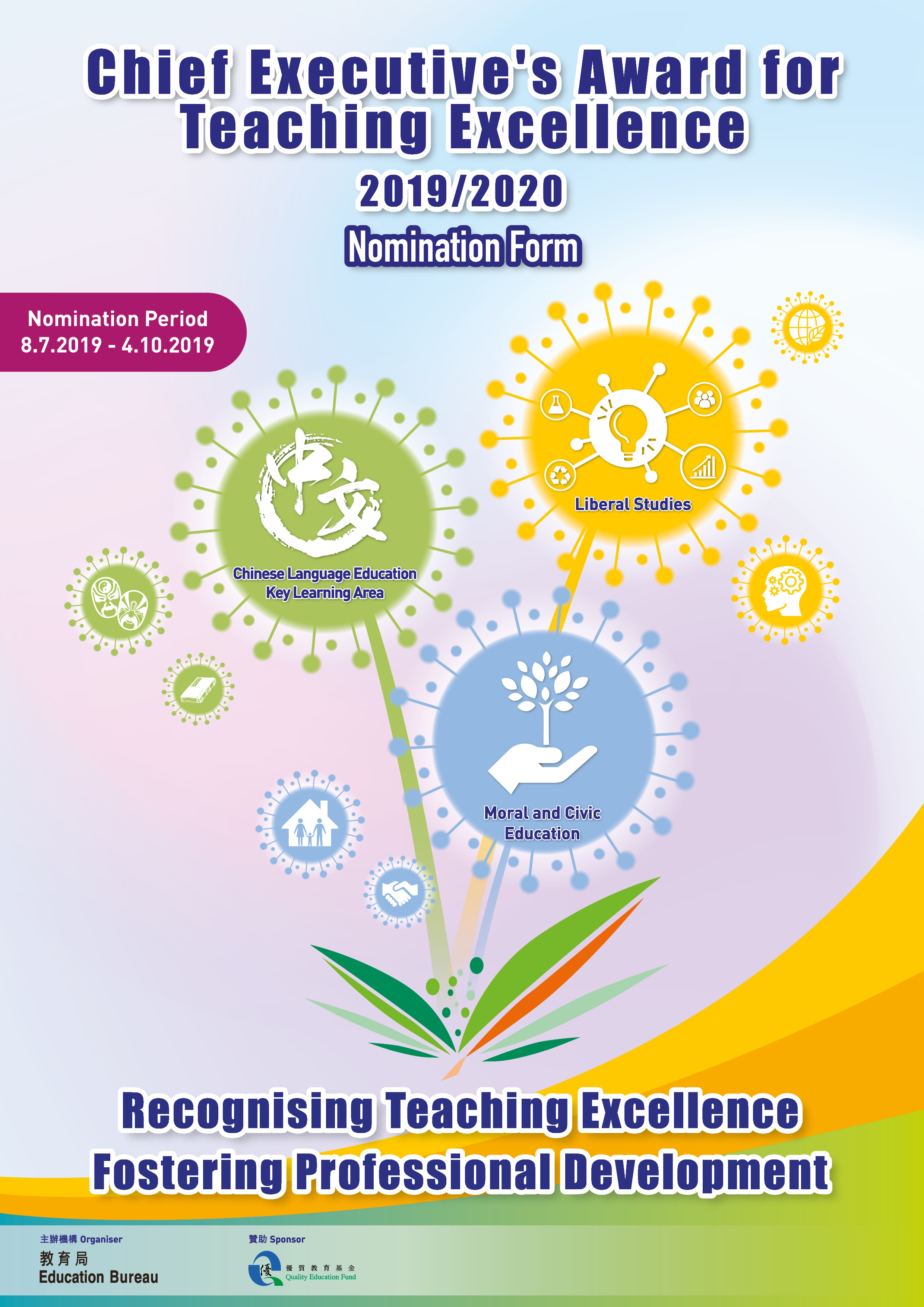 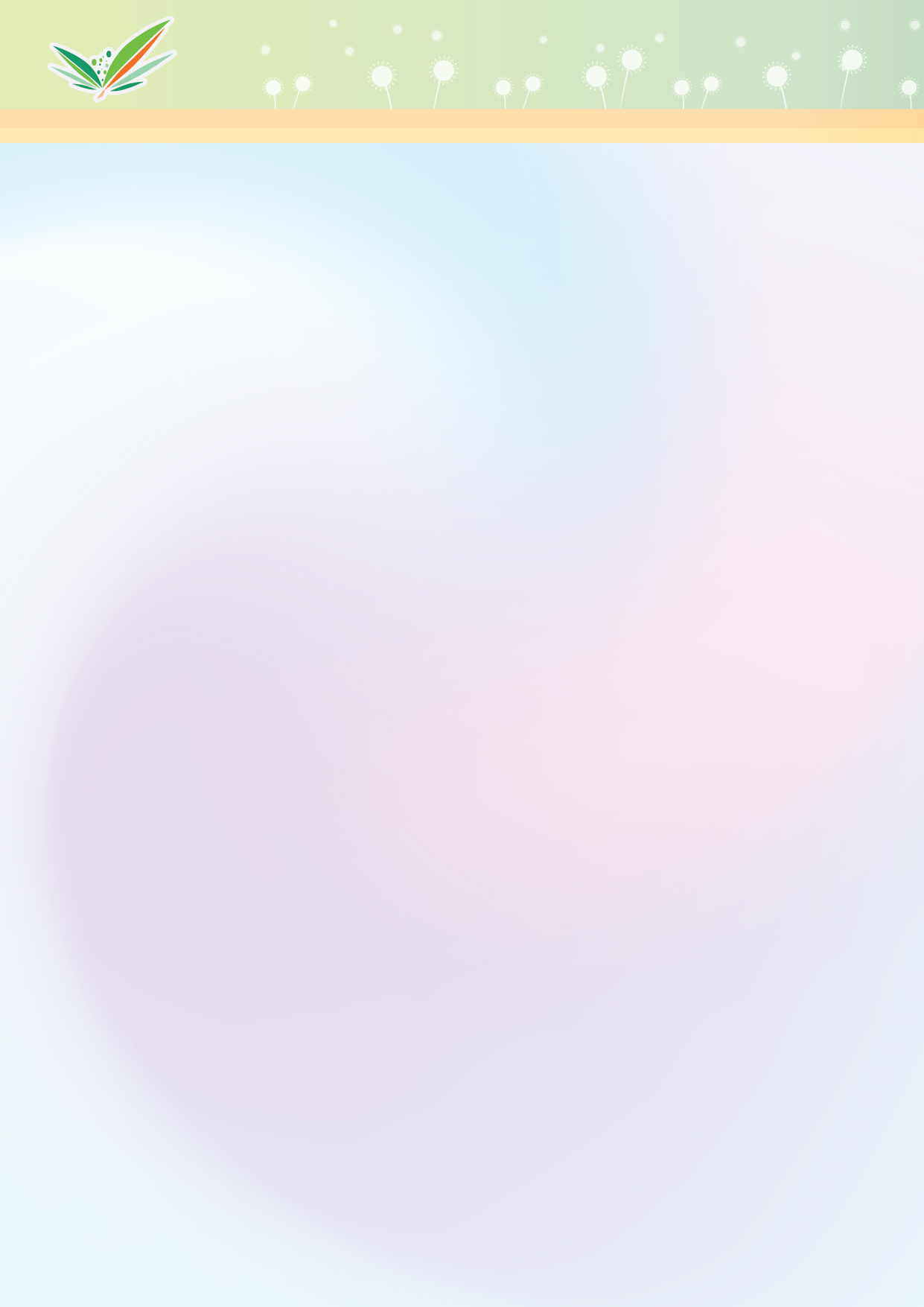 1 In this Nomination Form, “Nominee” means the nominated teacher of an individual nomination or all group members of a group nomination.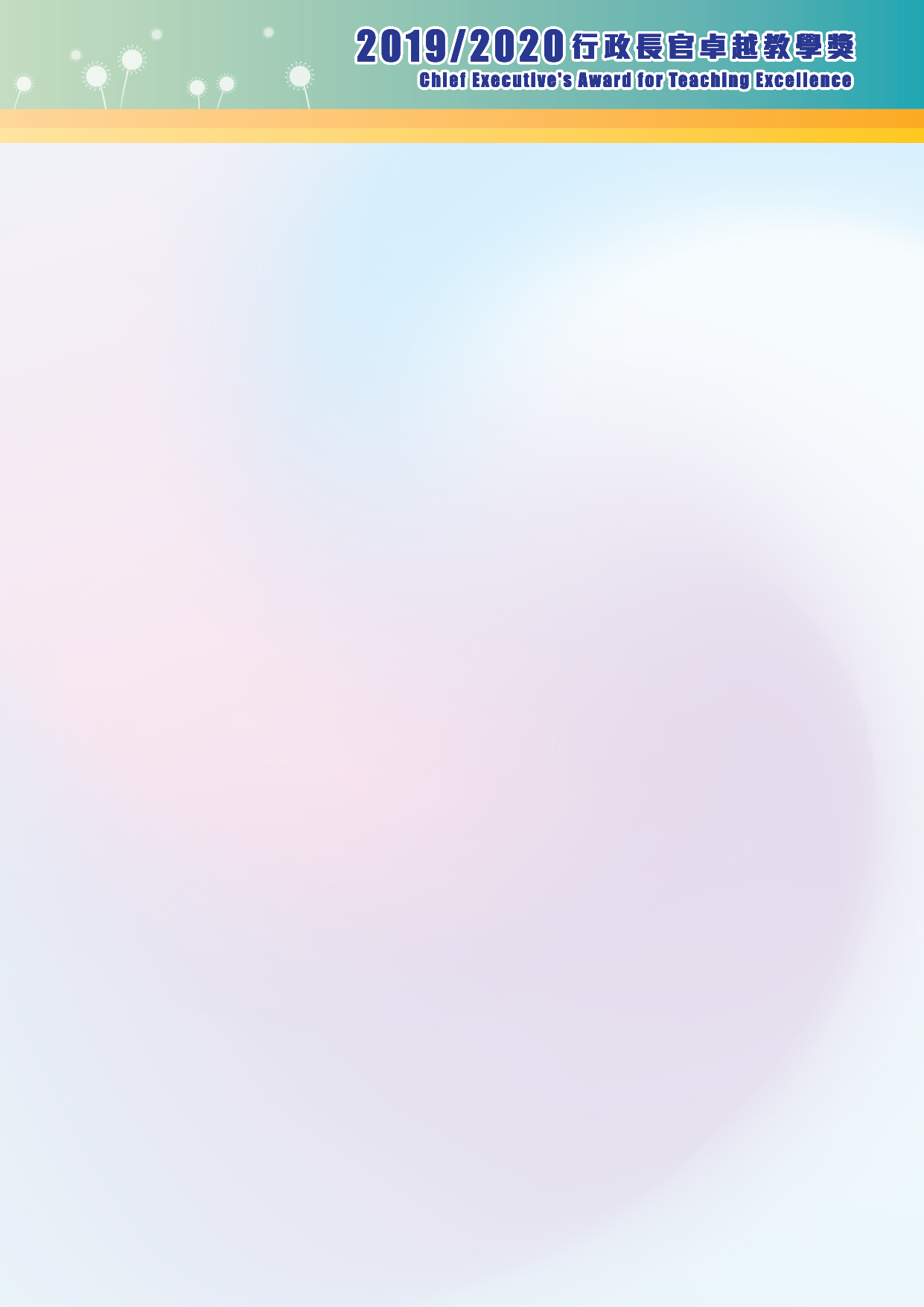 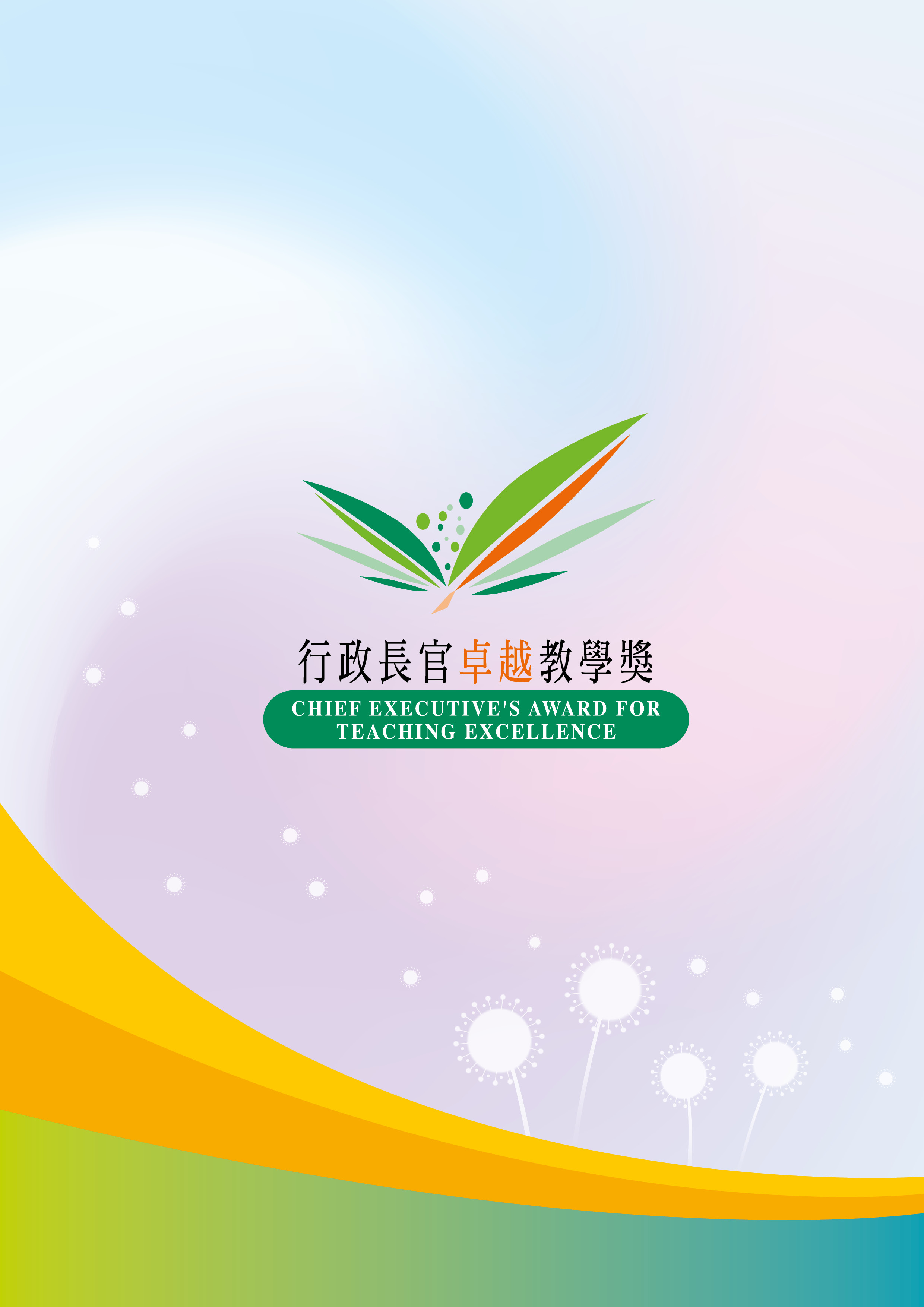 Chief Executive’s Award for Teaching Excellence (2019/2020)Chief Executive’s Award for Teaching Excellence (2019/2020)Nomination FormNomination FormPlease read the Nomination Guidelines carefully before filling in the Nomination Form.Please read the Nomination Guidelines carefully before filling in the Nomination Form.This Nomination Form comprises four sections:This Nomination Form comprises four sections:Section I - To be completed by the Nominee1Section I - To be completed by the Nominee1A.  Particulars of the NomineeB.  Nominee’s Reflection of Teaching PracticesA.  Particulars of the NomineeB.  Nominee’s Reflection of Teaching PracticesSection II - To be completed by the NominatorSection II - To be completed by the NominatorA.  Particulars of the NominatorB.  Reason(s) for Making the NominationA.  Particulars of the NominatorB.  Reason(s) for Making the NominationSection III - To be completed by the SecondersSection III - To be completed by the SecondersA.  Particulars of the SeconderB.  Reason(s) for Seconding the Nomination (Optional)A.  Particulars of the SeconderB.  Reason(s) for Seconding the Nomination (Optional)Section IV - Collection and Use of Personal DataSection IV - Collection and Use of Personal DataSubmission of NominationSubmission of NominationThe completed Nomination Forms, the reflection of teaching practices and the DVDs/CDs should be submitted in triplicate (including the original), in person or by post, to the Chief Executive’s Award for Teaching Excellence Secretariat at Room 1107, 11/F., Wu Chung House, 213 Queen’s Road East, Wan Chai, Hong Kong on or before 4 October 2019.  For nominations submitted by post, date of the stamp chop will be used as the submission date.The completed Nomination Forms, the reflection of teaching practices and the DVDs/CDs should be submitted in triplicate (including the original), in person or by post, to the Chief Executive’s Award for Teaching Excellence Secretariat at Room 1107, 11/F., Wu Chung House, 213 Queen’s Road East, Wan Chai, Hong Kong on or before 4 October 2019.  For nominations submitted by post, date of the stamp chop will be used as the submission date.EnquiriesEnquiriesIf you have any enquiries, you are most welcome to contact the CEATE Secretariat through the following ways:If you have any enquiries, you are most welcome to contact the CEATE Secretariat through the following ways:By Tel.:By E-mail:By Post:2892 5782ate@edb.gov.hkThe CEATE Secretariat, Room 1107, 11/F., Wu Chung House, 213 Queen’s Road East, Wan Chai, Hong KongSection I —To be completed by the NomineeSection I —To be completed by the NomineeSection I —To be completed by the NomineeSection I —To be completed by the NomineeSection I —To be completed by the NomineeSection I —To be completed by the NomineeSection I —To be completed by the NomineeSection I —To be completed by the NomineeSection I —To be completed by the NomineeSection I —To be completed by the NomineeSection I —To be completed by the NomineeSection I —To be completed by the NomineeSection I —To be completed by the NomineeSection I —To be completed by the NomineeSection I —To be completed by the NomineeSection I —To be completed by the NomineeSection I —To be completed by the NomineeSection I —To be completed by the NomineeSection I —To be completed by the NomineePart A: Particulars of the NomineePart A: Particulars of the NomineePart A: Particulars of the NomineePart A: Particulars of the NomineePart A: Particulars of the NomineePart A: Particulars of the NomineePart A: Particulars of the NomineePart A: Particulars of the NomineePart A: Particulars of the NomineePart A: Particulars of the NomineePart A: Particulars of the NomineePart A: Particulars of the NomineePart A: Particulars of the NomineePart A: Particulars of the NomineePart A: Particulars of the NomineePart A: Particulars of the NomineePart A: Particulars of the NomineePart A: Particulars of the NomineePart A: Particulars of the NomineeFor group nominations, each Group should comprise not more than five teachers. Please make copies of Part A for each nominee to fill in.For group nominations, each Group should comprise not more than five teachers. Please make copies of Part A for each nominee to fill in.For group nominations, each Group should comprise not more than five teachers. Please make copies of Part A for each nominee to fill in.For group nominations, each Group should comprise not more than five teachers. Please make copies of Part A for each nominee to fill in.For group nominations, each Group should comprise not more than five teachers. Please make copies of Part A for each nominee to fill in.For group nominations, each Group should comprise not more than five teachers. Please make copies of Part A for each nominee to fill in.For group nominations, each Group should comprise not more than five teachers. Please make copies of Part A for each nominee to fill in.For group nominations, each Group should comprise not more than five teachers. Please make copies of Part A for each nominee to fill in.For group nominations, each Group should comprise not more than five teachers. Please make copies of Part A for each nominee to fill in.For group nominations, each Group should comprise not more than five teachers. Please make copies of Part A for each nominee to fill in.For group nominations, each Group should comprise not more than five teachers. Please make copies of Part A for each nominee to fill in.For group nominations, each Group should comprise not more than five teachers. Please make copies of Part A for each nominee to fill in.For group nominations, each Group should comprise not more than five teachers. Please make copies of Part A for each nominee to fill in.For group nominations, each Group should comprise not more than five teachers. Please make copies of Part A for each nominee to fill in.For group nominations, each Group should comprise not more than five teachers. Please make copies of Part A for each nominee to fill in.For group nominations, each Group should comprise not more than five teachers. Please make copies of Part A for each nominee to fill in.For group nominations, each Group should comprise not more than five teachers. Please make copies of Part A for each nominee to fill in.For group nominations, each Group should comprise not more than five teachers. Please make copies of Part A for each nominee to fill in.For group nominations, each Group should comprise not more than five teachers. Please make copies of Part A for each nominee to fill in.Name: Dr / Mr / Ms*Name: Dr / Mr / Ms*Name: Dr / Mr / Ms*Name: Dr / Mr / Ms*Name: Dr / Mr / Ms*(English)(English)(English)(Chinese)(Chinese)(Chinese)(Chinese)HKID No. (Letter(s) + first 4 digits):HKID No. (Letter(s) + first 4 digits):HKID No. (Letter(s) + first 4 digits):HKID No. (Letter(s) + first 4 digits):HKID No. (Letter(s) + first 4 digits):HKID No. (Letter(s) + first 4 digits):HKID No. (Letter(s) + first 4 digits):HKID No. (Letter(s) + first 4 digits):HKID No. (Letter(s) + first 4 digits):(e.g. A 1234)(e.g. A 1234)(e.g. A 1234)(e.g. A 1234)(e.g. A 1234)Years of Teaching in HK:Years of Teaching in HK:Years of Teaching in HK:Years of Teaching in HK:Years of Teaching in HK:Years of Teaching in HK:Years of Teaching in HK:Teacher Registration No.:Teacher Registration No.:Teacher Registration No.:Teacher Registration No.:Teacher Registration No.:Teacher Registration No.:Teacher Registration No.:Teacher Registration No.:(Teachers who are exempted under Section (9)(1)(a) of the Education Ordinance, Cap. 279 are not required to fill in this item.)(Teachers who are exempted under Section (9)(1)(a) of the Education Ordinance, Cap. 279 are not required to fill in this item.)(Teachers who are exempted under Section (9)(1)(a) of the Education Ordinance, Cap. 279 are not required to fill in this item.)(Teachers who are exempted under Section (9)(1)(a) of the Education Ordinance, Cap. 279 are not required to fill in this item.)(Teachers who are exempted under Section (9)(1)(a) of the Education Ordinance, Cap. 279 are not required to fill in this item.)(Teachers who are exempted under Section (9)(1)(a) of the Education Ordinance, Cap. 279 are not required to fill in this item.)(Teachers who are exempted under Section (9)(1)(a) of the Education Ordinance, Cap. 279 are not required to fill in this item.)(Teachers who are exempted under Section (9)(1)(a) of the Education Ordinance, Cap. 279 are not required to fill in this item.)(Teachers who are exempted under Section (9)(1)(a) of the Education Ordinance, Cap. 279 are not required to fill in this item.)(Teachers who are exempted under Section (9)(1)(a) of the Education Ordinance, Cap. 279 are not required to fill in this item.)(Teachers who are exempted under Section (9)(1)(a) of the Education Ordinance, Cap. 279 are not required to fill in this item.)(Teachers who are exempted under Section (9)(1)(a) of the Education Ordinance, Cap. 279 are not required to fill in this item.)(Teachers who are exempted under Section (9)(1)(a) of the Education Ordinance, Cap. 279 are not required to fill in this item.)(Teachers who are exempted under Section (9)(1)(a) of the Education Ordinance, Cap. 279 are not required to fill in this item.)(Teachers who are exempted under Section (9)(1)(a) of the Education Ordinance, Cap. 279 are not required to fill in this item.)(Teachers who are exempted under Section (9)(1)(a) of the Education Ordinance, Cap. 279 are not required to fill in this item.)(Teachers who are exempted under Section (9)(1)(a) of the Education Ordinance, Cap. 279 are not required to fill in this item.)(Teachers who are exempted under Section (9)(1)(a) of the Education Ordinance, Cap. 279 are not required to fill in this item.)(Teachers who are exempted under Section (9)(1)(a) of the Education Ordinance, Cap. 279 are not required to fill in this item.)Theme to which your nomination belongs:Chinese Language Education KLA / Liberal Studies / Moral and Civic Education*Theme to which your nomination belongs:Chinese Language Education KLA / Liberal Studies / Moral and Civic Education*Theme to which your nomination belongs:Chinese Language Education KLA / Liberal Studies / Moral and Civic Education*Theme to which your nomination belongs:Chinese Language Education KLA / Liberal Studies / Moral and Civic Education*Theme to which your nomination belongs:Chinese Language Education KLA / Liberal Studies / Moral and Civic Education*Theme to which your nomination belongs:Chinese Language Education KLA / Liberal Studies / Moral and Civic Education*Theme to which your nomination belongs:Chinese Language Education KLA / Liberal Studies / Moral and Civic Education*Theme to which your nomination belongs:Chinese Language Education KLA / Liberal Studies / Moral and Civic Education*Theme to which your nomination belongs:Chinese Language Education KLA / Liberal Studies / Moral and Civic Education*Theme to which your nomination belongs:Chinese Language Education KLA / Liberal Studies / Moral and Civic Education*Theme to which your nomination belongs:Chinese Language Education KLA / Liberal Studies / Moral and Civic Education*Theme to which your nomination belongs:Chinese Language Education KLA / Liberal Studies / Moral and Civic Education*Theme to which your nomination belongs:Chinese Language Education KLA / Liberal Studies / Moral and Civic Education*Theme to which your nomination belongs:Chinese Language Education KLA / Liberal Studies / Moral and Civic Education*Theme to which your nomination belongs:Chinese Language Education KLA / Liberal Studies / Moral and Civic Education*Theme to which your nomination belongs:Chinese Language Education KLA / Liberal Studies / Moral and Civic Education*Theme to which your nomination belongs:Chinese Language Education KLA / Liberal Studies / Moral and Civic Education*Theme to which your nomination belongs:Chinese Language Education KLA / Liberal Studies / Moral and Civic Education*Theme to which your nomination belongs:Chinese Language Education KLA / Liberal Studies / Moral and Civic Education*Subject(s) taught in the past 3 years:Subject(s) taught in the past 3 years:Subject(s) taught in the past 3 years:Subject(s) taught in the past 3 years:Subject(s) taught in the past 3 years:Subject(s) taught in the past 3 years:Subject(s) taught in the past 3 years:Subject(s) taught in the past 3 years:Subject(s) taught in the past 3 years:Subject(s) taught in the past 3 years:(Kindergarten2 teachers are not required to fill in this item.) / )*(Kindergarten2 teachers are not required to fill in this item.) / )*(Kindergarten2 teachers are not required to fill in this item.) / )*(Kindergarten2 teachers are not required to fill in this item.) / )*(Kindergarten2 teachers are not required to fill in this item.) / )*(Kindergarten2 teachers are not required to fill in this item.) / )*(Kindergarten2 teachers are not required to fill in this item.) / )*(Kindergarten2 teachers are not required to fill in this item.) / )*(Kindergarten2 teachers are not required to fill in this item.) / )*(Kindergarten2 teachers are not required to fill in this item.) / )*(Kindergarten2 teachers are not required to fill in this item.) / )*(Kindergarten2 teachers are not required to fill in this item.) / )*(Kindergarten2 teachers are not required to fill in this item.) / )*(Kindergarten2 teachers are not required to fill in this item.) / )*(Kindergarten2 teachers are not required to fill in this item.) / )*(Kindergarten2 teachers are not required to fill in this item.) / )*(Kindergarten2 teachers are not required to fill in this item.) / )*(Kindergarten2 teachers are not required to fill in this item.) / )*(Kindergarten2 teachers are not required to fill in this item.) / )*Involved in Moral and Civic Education in the past 3 years: Yes / No*Involved in Moral and Civic Education in the past 3 years: Yes / No*Involved in Moral and Civic Education in the past 3 years: Yes / No*Involved in Moral and Civic Education in the past 3 years: Yes / No*Involved in Moral and Civic Education in the past 3 years: Yes / No*Involved in Moral and Civic Education in the past 3 years: Yes / No*Involved in Moral and Civic Education in the past 3 years: Yes / No*Involved in Moral and Civic Education in the past 3 years: Yes / No*Involved in Moral and Civic Education in the past 3 years: Yes / No*Involved in Moral and Civic Education in the past 3 years: Yes / No*Involved in Moral and Civic Education in the past 3 years: Yes / No*Involved in Moral and Civic Education in the past 3 years: Yes / No*Involved in Moral and Civic Education in the past 3 years: Yes / No*Name of School:Name of School:Name of School:Name of School:(Kindergarten2 / primary school / secondary school / special school)*(Kindergarten2 / primary school / secondary school / special school)*(Kindergarten2 / primary school / secondary school / special school)*(Kindergarten2 / primary school / secondary school / special school)*(Kindergarten2 / primary school / secondary school / special school)*(Kindergarten2 / primary school / secondary school / special school)*(Kindergarten2 / primary school / secondary school / special school)*(Kindergarten2 / primary school / secondary school / special school)*(Kindergarten2 / primary school / secondary school / special school)*(Kindergarten2 / primary school / secondary school / special school)*(Kindergarten2 / primary school / secondary school / special school)*(Kindergarten2 / primary school / secondary school / special school)*(Kindergarten2 / primary school / secondary school / special school)*(Kindergarten2 / primary school / secondary school / special school)*(Kindergarten2 / primary school / secondary school / special school)*(Kindergarten2 / primary school / secondary school / special school)*(Kindergarten2 / primary school / secondary school / special school)*(Kindergarten2 / primary school / secondary school / special school)*(Kindergarten2 / primary school / secondary school / special school)*School Address:School Address:School Address:Tel. No.:Tel. No.: (School)(Mobile)Fax. No.:Fax. No.:E-mail:* Delete where appropriate.2 These also include kindergarten-cum-child care centres and schools with kindergarten classes.* Delete where appropriate.2 These also include kindergarten-cum-child care centres and schools with kindergarten classes.* Delete where appropriate.2 These also include kindergarten-cum-child care centres and schools with kindergarten classes.* Delete where appropriate.2 These also include kindergarten-cum-child care centres and schools with kindergarten classes.* Delete where appropriate.2 These also include kindergarten-cum-child care centres and schools with kindergarten classes.* Delete where appropriate.2 These also include kindergarten-cum-child care centres and schools with kindergarten classes.* Delete where appropriate.2 These also include kindergarten-cum-child care centres and schools with kindergarten classes.* Delete where appropriate.2 These also include kindergarten-cum-child care centres and schools with kindergarten classes.* Delete where appropriate.2 These also include kindergarten-cum-child care centres and schools with kindergarten classes.* Delete where appropriate.2 These also include kindergarten-cum-child care centres and schools with kindergarten classes.* Delete where appropriate.2 These also include kindergarten-cum-child care centres and schools with kindergarten classes.* Delete where appropriate.2 These also include kindergarten-cum-child care centres and schools with kindergarten classes.* Delete where appropriate.2 These also include kindergarten-cum-child care centres and schools with kindergarten classes.* Delete where appropriate.2 These also include kindergarten-cum-child care centres and schools with kindergarten classes.* Delete where appropriate.2 These also include kindergarten-cum-child care centres and schools with kindergarten classes.* Delete where appropriate.2 These also include kindergarten-cum-child care centres and schools with kindergarten classes.* Delete where appropriate.2 These also include kindergarten-cum-child care centres and schools with kindergarten classes.* Delete where appropriate.2 These also include kindergarten-cum-child care centres and schools with kindergarten classes.* Delete where appropriate.2 These also include kindergarten-cum-child care centres and schools with kindergarten classes.Section I —To be completed by the NomineeSection I —To be completed by the NomineeSection I —To be completed by the NomineeSection I —To be completed by the NomineeSection I —To be completed by the NomineeSection I —To be completed by the NomineeSection I —To be completed by the Nominee Education-related working experience in Hong Kong Education-related working experience in Hong Kong Education-related working experience in Hong Kong Education-related working experience in Hong Kong Education-related working experience in Hong Kong Education-related working experience in Hong Kong Education-related working experience in Hong KongOrganisationPostPostPeriod of Service Education-related Professional Qualifications Education-related Professional Qualifications Education-related Professional Qualifications Education-related Professional Qualifications Education-related Professional Qualifications Education-related Professional Qualifications Education-related Professional QualificationsAwarding InstitutionQualification ObtainedQualification ObtainedConferment Date Education bodies/ organisations of which you were/ are a participant/ member Education bodies/ organisations of which you were/ are a participant/ member Education bodies/ organisations of which you were/ are a participant/ member Education bodies/ organisations of which you were/ are a participant/ member Education bodies/ organisations of which you were/ are a participant/ member Education bodies/ organisations of which you were/ are a participant/ member Education bodies/ organisations of which you were/ are a participant/ memberBody / OrganisationPosition heldPosition heldPeriod Name of the group leader (for group nominations only): Name of the group leader (for group nominations only): Name of the group leader (for group nominations only): Name of the group leader (for group nominations only):Section I —To be completed by the NomineePart B: Nominee’s Reflection of Teaching PracticesNominees are required to describe the following in not more than 10 pages in accordance with the format as set out in paragraph 7.2 of the Nomination Guidelines:A reflection of their teaching practices and their philosophy of teaching or conceptual framework of what constitutes excellence in Chinese Language Education KLA, Liberal Studies or Moral and Civic Education.Relevant examples and details to illustrate the outcomes and effect in respect of the four domains of assessment as set out in paragraph 9.2 of the Nomination Guidelines.What teaching practices they will disseminate and how they will take forward their dissemination, if awarded.For group nominations, the reflection of teaching practices should represent the group as a whole, describe clearly the contribution of each group member to the teaching practices, particularly those who do not have three or more consecutive years of teaching experience in local schools.Nominees may refer to the reference questions for preparing nominations and template of reflection of teaching practices as set out in the Appendix I and Appendix II respectively.Nominees could prepare their reflection of teaching practices in either Chinese or English.Nominees may be required by the Assessment Panel to submit more detailed information as evidence when necessary.Section I —To be completed by the NomineeSection I —To be completed by the NomineeSection I —To be completed by the NomineeSection I —To be completed by the NomineeSection I —To be completed by the NomineeSection I —To be completed by the NomineeSection I —To be completed by the NomineeDeclaration I hereby certify that the information contained in this Form is correct and true to the best of my knowledge.I agree to the rules and regulations as stipulated in this Form and the Nomination Guidelines.I understand that my nomination will not be considered if the submitted nomination materials do not comply with the requirements as set out in Part VII of the Nomination Guidelines.For the purpose of examining my eligibility, assessing my nomination or examining my awardee’s status (if applicable), I understand that the Education Bureau will access my teacher registration information and agree that such information will be disclosed to related persons, if necessary.I am willing to participate in the sharing activities (as set out in Part V of the Nomination Guidelines) that may be organised by the Education Bureau or any other organisations/ agents authorised by the Education Bureau for the development of the teaching profession, should I be awarded.I agree that the Education Bureau may use, distribute, disseminate, publish and/ or reproduce the information related to the teaching practice(s) provided in or obtained from this nomination, should I be awarded.Declaration I hereby certify that the information contained in this Form is correct and true to the best of my knowledge.I agree to the rules and regulations as stipulated in this Form and the Nomination Guidelines.I understand that my nomination will not be considered if the submitted nomination materials do not comply with the requirements as set out in Part VII of the Nomination Guidelines.For the purpose of examining my eligibility, assessing my nomination or examining my awardee’s status (if applicable), I understand that the Education Bureau will access my teacher registration information and agree that such information will be disclosed to related persons, if necessary.I am willing to participate in the sharing activities (as set out in Part V of the Nomination Guidelines) that may be organised by the Education Bureau or any other organisations/ agents authorised by the Education Bureau for the development of the teaching profession, should I be awarded.I agree that the Education Bureau may use, distribute, disseminate, publish and/ or reproduce the information related to the teaching practice(s) provided in or obtained from this nomination, should I be awarded.Declaration I hereby certify that the information contained in this Form is correct and true to the best of my knowledge.I agree to the rules and regulations as stipulated in this Form and the Nomination Guidelines.I understand that my nomination will not be considered if the submitted nomination materials do not comply with the requirements as set out in Part VII of the Nomination Guidelines.For the purpose of examining my eligibility, assessing my nomination or examining my awardee’s status (if applicable), I understand that the Education Bureau will access my teacher registration information and agree that such information will be disclosed to related persons, if necessary.I am willing to participate in the sharing activities (as set out in Part V of the Nomination Guidelines) that may be organised by the Education Bureau or any other organisations/ agents authorised by the Education Bureau for the development of the teaching profession, should I be awarded.I agree that the Education Bureau may use, distribute, disseminate, publish and/ or reproduce the information related to the teaching practice(s) provided in or obtained from this nomination, should I be awarded.Declaration I hereby certify that the information contained in this Form is correct and true to the best of my knowledge.I agree to the rules and regulations as stipulated in this Form and the Nomination Guidelines.I understand that my nomination will not be considered if the submitted nomination materials do not comply with the requirements as set out in Part VII of the Nomination Guidelines.For the purpose of examining my eligibility, assessing my nomination or examining my awardee’s status (if applicable), I understand that the Education Bureau will access my teacher registration information and agree that such information will be disclosed to related persons, if necessary.I am willing to participate in the sharing activities (as set out in Part V of the Nomination Guidelines) that may be organised by the Education Bureau or any other organisations/ agents authorised by the Education Bureau for the development of the teaching profession, should I be awarded.I agree that the Education Bureau may use, distribute, disseminate, publish and/ or reproduce the information related to the teaching practice(s) provided in or obtained from this nomination, should I be awarded.Declaration I hereby certify that the information contained in this Form is correct and true to the best of my knowledge.I agree to the rules and regulations as stipulated in this Form and the Nomination Guidelines.I understand that my nomination will not be considered if the submitted nomination materials do not comply with the requirements as set out in Part VII of the Nomination Guidelines.For the purpose of examining my eligibility, assessing my nomination or examining my awardee’s status (if applicable), I understand that the Education Bureau will access my teacher registration information and agree that such information will be disclosed to related persons, if necessary.I am willing to participate in the sharing activities (as set out in Part V of the Nomination Guidelines) that may be organised by the Education Bureau or any other organisations/ agents authorised by the Education Bureau for the development of the teaching profession, should I be awarded.I agree that the Education Bureau may use, distribute, disseminate, publish and/ or reproduce the information related to the teaching practice(s) provided in or obtained from this nomination, should I be awarded.Declaration I hereby certify that the information contained in this Form is correct and true to the best of my knowledge.I agree to the rules and regulations as stipulated in this Form and the Nomination Guidelines.I understand that my nomination will not be considered if the submitted nomination materials do not comply with the requirements as set out in Part VII of the Nomination Guidelines.For the purpose of examining my eligibility, assessing my nomination or examining my awardee’s status (if applicable), I understand that the Education Bureau will access my teacher registration information and agree that such information will be disclosed to related persons, if necessary.I am willing to participate in the sharing activities (as set out in Part V of the Nomination Guidelines) that may be organised by the Education Bureau or any other organisations/ agents authorised by the Education Bureau for the development of the teaching profession, should I be awarded.I agree that the Education Bureau may use, distribute, disseminate, publish and/ or reproduce the information related to the teaching practice(s) provided in or obtained from this nomination, should I be awarded.Declaration I hereby certify that the information contained in this Form is correct and true to the best of my knowledge.I agree to the rules and regulations as stipulated in this Form and the Nomination Guidelines.I understand that my nomination will not be considered if the submitted nomination materials do not comply with the requirements as set out in Part VII of the Nomination Guidelines.For the purpose of examining my eligibility, assessing my nomination or examining my awardee’s status (if applicable), I understand that the Education Bureau will access my teacher registration information and agree that such information will be disclosed to related persons, if necessary.I am willing to participate in the sharing activities (as set out in Part V of the Nomination Guidelines) that may be organised by the Education Bureau or any other organisations/ agents authorised by the Education Bureau for the development of the teaching profession, should I be awarded.I agree that the Education Bureau may use, distribute, disseminate, publish and/ or reproduce the information related to the teaching practice(s) provided in or obtained from this nomination, should I be awarded.Name(s) of Nominee(s)SignatureDate1.2.3.4.5.Section II -To be completed by the NominatorSection II -To be completed by the NominatorSection II -To be completed by the NominatorSection II -To be completed by the NominatorSection II -To be completed by the NominatorSection II -To be completed by the NominatorSection II -To be completed by the NominatorSection II -To be completed by the NominatorSection II -To be completed by the NominatorSection II -To be completed by the NominatorSection II -To be completed by the NominatorSection II -To be completed by the NominatorSection II -To be completed by the NominatorSection II -To be completed by the NominatorSection II -To be completed by the NominatorSection II -To be completed by the NominatorPart A: Particulars of the NominatorPart A: Particulars of the NominatorPart A: Particulars of the NominatorPart A: Particulars of the NominatorPart A: Particulars of the NominatorPart A: Particulars of the NominatorPart A: Particulars of the NominatorPart A: Particulars of the NominatorPart A: Particulars of the NominatorPart A: Particulars of the NominatorPart A: Particulars of the NominatorPart A: Particulars of the NominatorPart A: Particulars of the NominatorPart A: Particulars of the NominatorPart A: Particulars of the NominatorPart A: Particulars of the NominatorEach nomination should be made by one Nominator only.  Nominators should be school heads3, colleagues of the Nominee(s), peers or experienced educators in their personal capacity.Each nomination should be made by one Nominator only.  Nominators should be school heads3, colleagues of the Nominee(s), peers or experienced educators in their personal capacity.Each nomination should be made by one Nominator only.  Nominators should be school heads3, colleagues of the Nominee(s), peers or experienced educators in their personal capacity.Each nomination should be made by one Nominator only.  Nominators should be school heads3, colleagues of the Nominee(s), peers or experienced educators in their personal capacity.Each nomination should be made by one Nominator only.  Nominators should be school heads3, colleagues of the Nominee(s), peers or experienced educators in their personal capacity.Each nomination should be made by one Nominator only.  Nominators should be school heads3, colleagues of the Nominee(s), peers or experienced educators in their personal capacity.Each nomination should be made by one Nominator only.  Nominators should be school heads3, colleagues of the Nominee(s), peers or experienced educators in their personal capacity.Each nomination should be made by one Nominator only.  Nominators should be school heads3, colleagues of the Nominee(s), peers or experienced educators in their personal capacity.Each nomination should be made by one Nominator only.  Nominators should be school heads3, colleagues of the Nominee(s), peers or experienced educators in their personal capacity.Each nomination should be made by one Nominator only.  Nominators should be school heads3, colleagues of the Nominee(s), peers or experienced educators in their personal capacity.Each nomination should be made by one Nominator only.  Nominators should be school heads3, colleagues of the Nominee(s), peers or experienced educators in their personal capacity.Each nomination should be made by one Nominator only.  Nominators should be school heads3, colleagues of the Nominee(s), peers or experienced educators in their personal capacity.Each nomination should be made by one Nominator only.  Nominators should be school heads3, colleagues of the Nominee(s), peers or experienced educators in their personal capacity.Each nomination should be made by one Nominator only.  Nominators should be school heads3, colleagues of the Nominee(s), peers or experienced educators in their personal capacity.Each nomination should be made by one Nominator only.  Nominators should be school heads3, colleagues of the Nominee(s), peers or experienced educators in their personal capacity.Each nomination should be made by one Nominator only.  Nominators should be school heads3, colleagues of the Nominee(s), peers or experienced educators in their personal capacity.For self-nominations, please complete item no. 1 only.For self-nominations, please complete item no. 1 only.For self-nominations, please complete item no. 1 only.For self-nominations, please complete item no. 1 only.For self-nominations, please complete item no. 1 only.For self-nominations, please complete item no. 1 only.For self-nominations, please complete item no. 1 only.For self-nominations, please complete item no. 1 only.For self-nominations, please complete item no. 1 only.For self-nominations, please complete item no. 1 only.For self-nominations, please complete item no. 1 only.For self-nominations, please complete item no. 1 only.For self-nominations, please complete item no. 1 only.For self-nominations, please complete item no. 1 only.For self-nominations, please complete item no. 1 only.For self-nominations, please complete item no. 1 only.Self-nomination:    Yes      No (please “  “ as appropriate)Self-nomination:    Yes      No (please “  “ as appropriate)Self-nomination:    Yes      No (please “  “ as appropriate)Self-nomination:    Yes      No (please “  “ as appropriate)Self-nomination:    Yes      No (please “  “ as appropriate)Self-nomination:    Yes      No (please “  “ as appropriate)Self-nomination:    Yes      No (please “  “ as appropriate)Self-nomination:    Yes      No (please “  “ as appropriate)Self-nomination:    Yes      No (please “  “ as appropriate)Self-nomination:    Yes      No (please “  “ as appropriate)Self-nomination:    Yes      No (please “  “ as appropriate)Self-nomination:    Yes      No (please “  “ as appropriate)Self-nomination:    Yes      No (please “  “ as appropriate)Self-nomination:    Yes      No (please “  “ as appropriate)Self-nomination:    Yes      No (please “  “ as appropriate)Self-nomination:    Yes      No (please “  “ as appropriate)Name: Dr / Mr / Ms*Name: Dr / Mr / Ms*Name: Dr / Mr / Ms*Name: Dr / Mr / Ms*Name: Dr / Mr / Ms*Name: Dr / Mr / Ms*Name: Dr / Mr / Ms*Name: Dr / Mr / Ms*(English)(English)(Chinese)(Chinese)(Chinese)(Chinese)Organisation:Organisation:Organisation:Organisation:Organisation:Organisation:Position:Position:Position:Position:Position:Relationship with the Nominee(s):Relationship with the Nominee(s):Relationship with the Nominee(s):Relationship with the Nominee(s):Relationship with the Nominee(s):Relationship with the Nominee(s):Relationship with the Nominee(s):Relationship with the Nominee(s):Relationship with the Nominee(s):Relationship with the Nominee(s):Professional Qualifications in the Education Field (if applicable):Professional Qualifications in the Education Field (if applicable):Professional Qualifications in the Education Field (if applicable):Professional Qualifications in the Education Field (if applicable):Professional Qualifications in the Education Field (if applicable):Professional Qualifications in the Education Field (if applicable):Professional Qualifications in the Education Field (if applicable):Professional Qualifications in the Education Field (if applicable):Professional Qualifications in the Education Field (if applicable):Professional Qualifications in the Education Field (if applicable):Professional Qualifications in the Education Field (if applicable):Professional Qualifications in the Education Field (if applicable):Professional Qualifications in the Education Field (if applicable):Professional Qualifications in the Education Field (if applicable):Professional Qualifications in the Education Field (if applicable):Correspondence Address:Correspondence Address:Correspondence Address:Correspondence Address:Correspondence Address:Correspondence Address:Correspondence Address:Correspondence Address:Correspondence Address:Tel. No.:Tel. No.:Tel. No.:Fax. No.:Fax. No.:Fax. No.:Fax. No.:E-mail:E-mail:* Delete where appropriate.* Delete where appropriate.* Delete where appropriate.* Delete where appropriate.* Delete where appropriate.* Delete where appropriate.* Delete where appropriate.* Delete where appropriate.* Delete where appropriate.* Delete where appropriate.* Delete where appropriate.* Delete where appropriate.* Delete where appropriate.* Delete where appropriate.* Delete where appropriate.* Delete where appropriate.* Delete where appropriate.Part B: Reason(s) for Making the NominationPart B: Reason(s) for Making the NominationPart B: Reason(s) for Making the NominationPart B: Reason(s) for Making the NominationPart B: Reason(s) for Making the NominationPart B: Reason(s) for Making the NominationPart B: Reason(s) for Making the NominationPart B: Reason(s) for Making the NominationPart B: Reason(s) for Making the NominationPart B: Reason(s) for Making the NominationPart B: Reason(s) for Making the NominationPart B: Reason(s) for Making the NominationPart B: Reason(s) for Making the NominationPart B: Reason(s) for Making the NominationPart B: Reason(s) for Making the NominationPart B: Reason(s) for Making the NominationPart B: Reason(s) for Making the NominationDescribe in not more than 500 words why you wish to nominate the Nominee(s).  This part can be completed in either Chinese or English. (Please use separate sheet if necessary and sign on the attached sheet.)Describe in not more than 500 words why you wish to nominate the Nominee(s).  This part can be completed in either Chinese or English. (Please use separate sheet if necessary and sign on the attached sheet.)Describe in not more than 500 words why you wish to nominate the Nominee(s).  This part can be completed in either Chinese or English. (Please use separate sheet if necessary and sign on the attached sheet.)Describe in not more than 500 words why you wish to nominate the Nominee(s).  This part can be completed in either Chinese or English. (Please use separate sheet if necessary and sign on the attached sheet.)Describe in not more than 500 words why you wish to nominate the Nominee(s).  This part can be completed in either Chinese or English. (Please use separate sheet if necessary and sign on the attached sheet.)Describe in not more than 500 words why you wish to nominate the Nominee(s).  This part can be completed in either Chinese or English. (Please use separate sheet if necessary and sign on the attached sheet.)Describe in not more than 500 words why you wish to nominate the Nominee(s).  This part can be completed in either Chinese or English. (Please use separate sheet if necessary and sign on the attached sheet.)Describe in not more than 500 words why you wish to nominate the Nominee(s).  This part can be completed in either Chinese or English. (Please use separate sheet if necessary and sign on the attached sheet.)Describe in not more than 500 words why you wish to nominate the Nominee(s).  This part can be completed in either Chinese or English. (Please use separate sheet if necessary and sign on the attached sheet.)Describe in not more than 500 words why you wish to nominate the Nominee(s).  This part can be completed in either Chinese or English. (Please use separate sheet if necessary and sign on the attached sheet.)Describe in not more than 500 words why you wish to nominate the Nominee(s).  This part can be completed in either Chinese or English. (Please use separate sheet if necessary and sign on the attached sheet.)Describe in not more than 500 words why you wish to nominate the Nominee(s).  This part can be completed in either Chinese or English. (Please use separate sheet if necessary and sign on the attached sheet.)Describe in not more than 500 words why you wish to nominate the Nominee(s).  This part can be completed in either Chinese or English. (Please use separate sheet if necessary and sign on the attached sheet.)Describe in not more than 500 words why you wish to nominate the Nominee(s).  This part can be completed in either Chinese or English. (Please use separate sheet if necessary and sign on the attached sheet.)Describe in not more than 500 words why you wish to nominate the Nominee(s).  This part can be completed in either Chinese or English. (Please use separate sheet if necessary and sign on the attached sheet.)Describe in not more than 500 words why you wish to nominate the Nominee(s).  This part can be completed in either Chinese or English. (Please use separate sheet if necessary and sign on the attached sheet.)Describe in not more than 500 words why you wish to nominate the Nominee(s).  This part can be completed in either Chinese or English. (Please use separate sheet if necessary and sign on the attached sheet.)Signature of Nominator:Signature of Nominator:Signature of Nominator:Signature of Nominator:Signature of Nominator:Signature of Nominator:Signature of Nominator: Date:3 According to paragraph 6.6 of the Nomination Guidelines, the school heads of the nominees should either be the nominators   or the seconders of the nominations.3 According to paragraph 6.6 of the Nomination Guidelines, the school heads of the nominees should either be the nominators   or the seconders of the nominations.3 According to paragraph 6.6 of the Nomination Guidelines, the school heads of the nominees should either be the nominators   or the seconders of the nominations.3 According to paragraph 6.6 of the Nomination Guidelines, the school heads of the nominees should either be the nominators   or the seconders of the nominations.3 According to paragraph 6.6 of the Nomination Guidelines, the school heads of the nominees should either be the nominators   or the seconders of the nominations.3 According to paragraph 6.6 of the Nomination Guidelines, the school heads of the nominees should either be the nominators   or the seconders of the nominations.3 According to paragraph 6.6 of the Nomination Guidelines, the school heads of the nominees should either be the nominators   or the seconders of the nominations.3 According to paragraph 6.6 of the Nomination Guidelines, the school heads of the nominees should either be the nominators   or the seconders of the nominations.3 According to paragraph 6.6 of the Nomination Guidelines, the school heads of the nominees should either be the nominators   or the seconders of the nominations.3 According to paragraph 6.6 of the Nomination Guidelines, the school heads of the nominees should either be the nominators   or the seconders of the nominations.3 According to paragraph 6.6 of the Nomination Guidelines, the school heads of the nominees should either be the nominators   or the seconders of the nominations.3 According to paragraph 6.6 of the Nomination Guidelines, the school heads of the nominees should either be the nominators   or the seconders of the nominations.3 According to paragraph 6.6 of the Nomination Guidelines, the school heads of the nominees should either be the nominators   or the seconders of the nominations.3 According to paragraph 6.6 of the Nomination Guidelines, the school heads of the nominees should either be the nominators   or the seconders of the nominations.3 According to paragraph 6.6 of the Nomination Guidelines, the school heads of the nominees should either be the nominators   or the seconders of the nominations.3 According to paragraph 6.6 of the Nomination Guidelines, the school heads of the nominees should either be the nominators   or the seconders of the nominations.3 According to paragraph 6.6 of the Nomination Guidelines, the school heads of the nominees should either be the nominators   or the seconders of the nominations.Section III -To be completed by the SecondersSection III -To be completed by the SecondersSection III -To be completed by the SecondersSection III -To be completed by the SecondersSection III -To be completed by the SecondersSection III -To be completed by the SecondersSection III -To be completed by the SecondersSection III -To be completed by the SecondersSection III -To be completed by the SecondersSection III -To be completed by the SecondersSection III -To be completed by the SecondersSection III -To be completed by the SecondersSection III -To be completed by the SecondersSection III -To be completed by the SecondersSection III -To be completed by the SecondersEach nomination should be seconded by two to three Seconders who should be school heads4, colleagues of the Nominee(s), peers, experienced educators, students (including former students) or parents in their personal capacity.Each nomination should be seconded by two to three Seconders who should be school heads4, colleagues of the Nominee(s), peers, experienced educators, students (including former students) or parents in their personal capacity.Each nomination should be seconded by two to three Seconders who should be school heads4, colleagues of the Nominee(s), peers, experienced educators, students (including former students) or parents in their personal capacity.Each nomination should be seconded by two to three Seconders who should be school heads4, colleagues of the Nominee(s), peers, experienced educators, students (including former students) or parents in their personal capacity.Each nomination should be seconded by two to three Seconders who should be school heads4, colleagues of the Nominee(s), peers, experienced educators, students (including former students) or parents in their personal capacity.Each nomination should be seconded by two to three Seconders who should be school heads4, colleagues of the Nominee(s), peers, experienced educators, students (including former students) or parents in their personal capacity.Each nomination should be seconded by two to three Seconders who should be school heads4, colleagues of the Nominee(s), peers, experienced educators, students (including former students) or parents in their personal capacity.Each nomination should be seconded by two to three Seconders who should be school heads4, colleagues of the Nominee(s), peers, experienced educators, students (including former students) or parents in their personal capacity.Each nomination should be seconded by two to three Seconders who should be school heads4, colleagues of the Nominee(s), peers, experienced educators, students (including former students) or parents in their personal capacity.Each nomination should be seconded by two to three Seconders who should be school heads4, colleagues of the Nominee(s), peers, experienced educators, students (including former students) or parents in their personal capacity.Each nomination should be seconded by two to three Seconders who should be school heads4, colleagues of the Nominee(s), peers, experienced educators, students (including former students) or parents in their personal capacity.Each nomination should be seconded by two to three Seconders who should be school heads4, colleagues of the Nominee(s), peers, experienced educators, students (including former students) or parents in their personal capacity.Each nomination should be seconded by two to three Seconders who should be school heads4, colleagues of the Nominee(s), peers, experienced educators, students (including former students) or parents in their personal capacity.Each nomination should be seconded by two to three Seconders who should be school heads4, colleagues of the Nominee(s), peers, experienced educators, students (including former students) or parents in their personal capacity.Each nomination should be seconded by two to three Seconders who should be school heads4, colleagues of the Nominee(s), peers, experienced educators, students (including former students) or parents in their personal capacity.First SeconderFirst SeconderFirst SeconderFirst SeconderFirst SeconderFirst SeconderFirst SeconderFirst SeconderFirst SeconderFirst SeconderFirst SeconderFirst SeconderFirst SeconderFirst SeconderFirst SeconderPart A: Particulars of the SeconderPart A: Particulars of the SeconderPart A: Particulars of the SeconderPart A: Particulars of the SeconderPart A: Particulars of the SeconderPart A: Particulars of the SeconderPart A: Particulars of the SeconderPart A: Particulars of the SeconderPart A: Particulars of the SeconderPart A: Particulars of the SeconderPart A: Particulars of the SeconderPart A: Particulars of the SeconderPart A: Particulars of the SeconderPart A: Particulars of the SeconderPart A: Particulars of the SeconderName: Dr / Mr / Ms*Name: Dr / Mr / Ms*Name: Dr / Mr / Ms*Name: Dr / Mr / Ms*Name: Dr / Mr / Ms*Name: Dr / Mr / Ms*Name: Dr / Mr / Ms*Name: Dr / Mr / Ms*(English)(Chinese)Organisation:Organisation:Organisation:Organisation:Organisation:Organisation:Position:Position:Position:Position:Position:Relationship with the Nominee(s):Relationship with the Nominee(s):Relationship with the Nominee(s):Relationship with the Nominee(s):Relationship with the Nominee(s):Relationship with the Nominee(s):Relationship with the Nominee(s):Relationship with the Nominee(s):Relationship with the Nominee(s):Relationship with the Nominee(s):Relationship with the Nominee(s):Professional Qualifications in the Education Field (if applicable):Professional Qualifications in the Education Field (if applicable):Professional Qualifications in the Education Field (if applicable):Professional Qualifications in the Education Field (if applicable):Professional Qualifications in the Education Field (if applicable):Professional Qualifications in the Education Field (if applicable):Professional Qualifications in the Education Field (if applicable):Professional Qualifications in the Education Field (if applicable):Professional Qualifications in the Education Field (if applicable):Professional Qualifications in the Education Field (if applicable):Professional Qualifications in the Education Field (if applicable):Professional Qualifications in the Education Field (if applicable):Professional Qualifications in the Education Field (if applicable):Professional Qualifications in the Education Field (if applicable):Professional Qualifications in the Education Field (if applicable):Correspondence Address:Correspondence Address:Correspondence Address:Correspondence Address:Correspondence Address:Correspondence Address:Correspondence Address:Correspondence Address:Correspondence Address:Correspondence Address:Tel. No.:Tel. No.:Tel. No.:Fax. No.:Fax. No.:Fax. No.:Fax. No.:E-mail:E-mail:* Delete where appropriate.* Delete where appropriate.* Delete where appropriate.* Delete where appropriate.* Delete where appropriate.* Delete where appropriate.* Delete where appropriate.* Delete where appropriate.* Delete where appropriate.* Delete where appropriate.* Delete where appropriate.* Delete where appropriate.* Delete where appropriate.* Delete where appropriate.* Delete where appropriate.Part B: Reason(s) for Seconding the Nomination (Optional)Part B: Reason(s) for Seconding the Nomination (Optional)Part B: Reason(s) for Seconding the Nomination (Optional)Part B: Reason(s) for Seconding the Nomination (Optional)Part B: Reason(s) for Seconding the Nomination (Optional)Part B: Reason(s) for Seconding the Nomination (Optional)Part B: Reason(s) for Seconding the Nomination (Optional)Part B: Reason(s) for Seconding the Nomination (Optional)Part B: Reason(s) for Seconding the Nomination (Optional)Part B: Reason(s) for Seconding the Nomination (Optional)Part B: Reason(s) for Seconding the Nomination (Optional)Part B: Reason(s) for Seconding the Nomination (Optional)Part B: Reason(s) for Seconding the Nomination (Optional)Part B: Reason(s) for Seconding the Nomination (Optional)Part B: Reason(s) for Seconding the Nomination (Optional)Describe in not more than 300 words why the nomination is supported.  This part may be completed in either Chinese or English. (Please use separate sheet if necessary and sign on the attached sheet.)Describe in not more than 300 words why the nomination is supported.  This part may be completed in either Chinese or English. (Please use separate sheet if necessary and sign on the attached sheet.)Describe in not more than 300 words why the nomination is supported.  This part may be completed in either Chinese or English. (Please use separate sheet if necessary and sign on the attached sheet.)Describe in not more than 300 words why the nomination is supported.  This part may be completed in either Chinese or English. (Please use separate sheet if necessary and sign on the attached sheet.)Describe in not more than 300 words why the nomination is supported.  This part may be completed in either Chinese or English. (Please use separate sheet if necessary and sign on the attached sheet.)Describe in not more than 300 words why the nomination is supported.  This part may be completed in either Chinese or English. (Please use separate sheet if necessary and sign on the attached sheet.)Describe in not more than 300 words why the nomination is supported.  This part may be completed in either Chinese or English. (Please use separate sheet if necessary and sign on the attached sheet.)Describe in not more than 300 words why the nomination is supported.  This part may be completed in either Chinese or English. (Please use separate sheet if necessary and sign on the attached sheet.)Describe in not more than 300 words why the nomination is supported.  This part may be completed in either Chinese or English. (Please use separate sheet if necessary and sign on the attached sheet.)Describe in not more than 300 words why the nomination is supported.  This part may be completed in either Chinese or English. (Please use separate sheet if necessary and sign on the attached sheet.)Describe in not more than 300 words why the nomination is supported.  This part may be completed in either Chinese or English. (Please use separate sheet if necessary and sign on the attached sheet.)Describe in not more than 300 words why the nomination is supported.  This part may be completed in either Chinese or English. (Please use separate sheet if necessary and sign on the attached sheet.)Describe in not more than 300 words why the nomination is supported.  This part may be completed in either Chinese or English. (Please use separate sheet if necessary and sign on the attached sheet.)Describe in not more than 300 words why the nomination is supported.  This part may be completed in either Chinese or English. (Please use separate sheet if necessary and sign on the attached sheet.)Describe in not more than 300 words why the nomination is supported.  This part may be completed in either Chinese or English. (Please use separate sheet if necessary and sign on the attached sheet.)Signature of First Seconder:Signature of First Seconder:Signature of First Seconder:Signature of First Seconder:Signature of First Seconder:Signature of First Seconder:Signature of First Seconder:Signature of First Seconder:Signature of First Seconder:Date:4 According to paragraph 6.6 of the Nomination Guidelines, the school heads of the nominees should either be the nominators  or the seconders of the nominations.4 According to paragraph 6.6 of the Nomination Guidelines, the school heads of the nominees should either be the nominators  or the seconders of the nominations.4 According to paragraph 6.6 of the Nomination Guidelines, the school heads of the nominees should either be the nominators  or the seconders of the nominations.4 According to paragraph 6.6 of the Nomination Guidelines, the school heads of the nominees should either be the nominators  or the seconders of the nominations.4 According to paragraph 6.6 of the Nomination Guidelines, the school heads of the nominees should either be the nominators  or the seconders of the nominations.4 According to paragraph 6.6 of the Nomination Guidelines, the school heads of the nominees should either be the nominators  or the seconders of the nominations.4 According to paragraph 6.6 of the Nomination Guidelines, the school heads of the nominees should either be the nominators  or the seconders of the nominations.4 According to paragraph 6.6 of the Nomination Guidelines, the school heads of the nominees should either be the nominators  or the seconders of the nominations.4 According to paragraph 6.6 of the Nomination Guidelines, the school heads of the nominees should either be the nominators  or the seconders of the nominations.4 According to paragraph 6.6 of the Nomination Guidelines, the school heads of the nominees should either be the nominators  or the seconders of the nominations.4 According to paragraph 6.6 of the Nomination Guidelines, the school heads of the nominees should either be the nominators  or the seconders of the nominations.4 According to paragraph 6.6 of the Nomination Guidelines, the school heads of the nominees should either be the nominators  or the seconders of the nominations.4 According to paragraph 6.6 of the Nomination Guidelines, the school heads of the nominees should either be the nominators  or the seconders of the nominations.4 According to paragraph 6.6 of the Nomination Guidelines, the school heads of the nominees should either be the nominators  or the seconders of the nominations.4 According to paragraph 6.6 of the Nomination Guidelines, the school heads of the nominees should either be the nominators  or the seconders of the nominations.Section III —To be completed by the SecondersSection III —To be completed by the SecondersSection III —To be completed by the SecondersSection III —To be completed by the SecondersSection III —To be completed by the SecondersSection III —To be completed by the SecondersSection III —To be completed by the SecondersSection III —To be completed by the SecondersSection III —To be completed by the SecondersSection III —To be completed by the SecondersSection III —To be completed by the SecondersSection III —To be completed by the SecondersSection III —To be completed by the SecondersSection III —To be completed by the SecondersSection III —To be completed by the SecondersSecond SeconderSecond SeconderSecond SeconderSecond SeconderSecond SeconderSecond SeconderSecond SeconderSecond SeconderSecond SeconderSecond SeconderSecond SeconderSecond SeconderSecond SeconderSecond SeconderSecond SeconderPart A: Particulars of the SeconderPart A: Particulars of the SeconderPart A: Particulars of the SeconderPart A: Particulars of the SeconderPart A: Particulars of the SeconderPart A: Particulars of the SeconderPart A: Particulars of the SeconderPart A: Particulars of the SeconderPart A: Particulars of the SeconderPart A: Particulars of the SeconderPart A: Particulars of the SeconderPart A: Particulars of the SeconderPart A: Particulars of the SeconderPart A: Particulars of the SeconderPart A: Particulars of the SeconderName: Dr / Mr / Ms*Name: Dr / Mr / Ms*Name: Dr / Mr / Ms*Name: Dr / Mr / Ms*Name: Dr / Mr / Ms*Name: Dr / Mr / Ms*(English)(English)(Chinese)Organisation:Organisation:Organisation:Organisation:Organisation:Position:Position:Position:Position:Relationship with the Nominee(s):Relationship with the Nominee(s):Relationship with the Nominee(s):Relationship with the Nominee(s):Relationship with the Nominee(s):Relationship with the Nominee(s):Relationship with the Nominee(s):Relationship with the Nominee(s):Relationship with the Nominee(s):Relationship with the Nominee(s):Professional Qualifications in the Education Field (if applicable):Professional Qualifications in the Education Field (if applicable):Professional Qualifications in the Education Field (if applicable):Professional Qualifications in the Education Field (if applicable):Professional Qualifications in the Education Field (if applicable):Professional Qualifications in the Education Field (if applicable):Professional Qualifications in the Education Field (if applicable):Professional Qualifications in the Education Field (if applicable):Professional Qualifications in the Education Field (if applicable):Professional Qualifications in the Education Field (if applicable):Professional Qualifications in the Education Field (if applicable):Professional Qualifications in the Education Field (if applicable):Professional Qualifications in the Education Field (if applicable):Professional Qualifications in the Education Field (if applicable):Professional Qualifications in the Education Field (if applicable):Correspondence Address:Correspondence Address:Correspondence Address:Correspondence Address:Correspondence Address:Correspondence Address:Correspondence Address:Correspondence Address:Tel. No.:Tel. No.:Tel. No.:Fax. No.:Fax. No.:Fax. No.:Fax. No.:E-mail:E-mail:* Delete where appropriate.* Delete where appropriate.* Delete where appropriate.* Delete where appropriate.* Delete where appropriate.* Delete where appropriate.* Delete where appropriate.* Delete where appropriate.* Delete where appropriate.* Delete where appropriate.* Delete where appropriate.* Delete where appropriate.* Delete where appropriate.* Delete where appropriate.* Delete where appropriate.Part B: Reason(s) for Seconding the Nomination (Optional)Part B: Reason(s) for Seconding the Nomination (Optional)Part B: Reason(s) for Seconding the Nomination (Optional)Part B: Reason(s) for Seconding the Nomination (Optional)Part B: Reason(s) for Seconding the Nomination (Optional)Part B: Reason(s) for Seconding the Nomination (Optional)Part B: Reason(s) for Seconding the Nomination (Optional)Part B: Reason(s) for Seconding the Nomination (Optional)Part B: Reason(s) for Seconding the Nomination (Optional)Part B: Reason(s) for Seconding the Nomination (Optional)Part B: Reason(s) for Seconding the Nomination (Optional)Part B: Reason(s) for Seconding the Nomination (Optional)Part B: Reason(s) for Seconding the Nomination (Optional)Part B: Reason(s) for Seconding the Nomination (Optional)Part B: Reason(s) for Seconding the Nomination (Optional)Describe in not more than 300 words why the nomination is supported.  This part may be completed in either Chinese or English. (Please use separate sheet if necessary and sign on the attached sheet.)Describe in not more than 300 words why the nomination is supported.  This part may be completed in either Chinese or English. (Please use separate sheet if necessary and sign on the attached sheet.)Describe in not more than 300 words why the nomination is supported.  This part may be completed in either Chinese or English. (Please use separate sheet if necessary and sign on the attached sheet.)Describe in not more than 300 words why the nomination is supported.  This part may be completed in either Chinese or English. (Please use separate sheet if necessary and sign on the attached sheet.)Describe in not more than 300 words why the nomination is supported.  This part may be completed in either Chinese or English. (Please use separate sheet if necessary and sign on the attached sheet.)Describe in not more than 300 words why the nomination is supported.  This part may be completed in either Chinese or English. (Please use separate sheet if necessary and sign on the attached sheet.)Describe in not more than 300 words why the nomination is supported.  This part may be completed in either Chinese or English. (Please use separate sheet if necessary and sign on the attached sheet.)Describe in not more than 300 words why the nomination is supported.  This part may be completed in either Chinese or English. (Please use separate sheet if necessary and sign on the attached sheet.)Describe in not more than 300 words why the nomination is supported.  This part may be completed in either Chinese or English. (Please use separate sheet if necessary and sign on the attached sheet.)Describe in not more than 300 words why the nomination is supported.  This part may be completed in either Chinese or English. (Please use separate sheet if necessary and sign on the attached sheet.)Describe in not more than 300 words why the nomination is supported.  This part may be completed in either Chinese or English. (Please use separate sheet if necessary and sign on the attached sheet.)Describe in not more than 300 words why the nomination is supported.  This part may be completed in either Chinese or English. (Please use separate sheet if necessary and sign on the attached sheet.)Describe in not more than 300 words why the nomination is supported.  This part may be completed in either Chinese or English. (Please use separate sheet if necessary and sign on the attached sheet.)Describe in not more than 300 words why the nomination is supported.  This part may be completed in either Chinese or English. (Please use separate sheet if necessary and sign on the attached sheet.)Describe in not more than 300 words why the nomination is supported.  This part may be completed in either Chinese or English. (Please use separate sheet if necessary and sign on the attached sheet.)Signature of Second Seconder:Signature of Second Seconder:Signature of Second Seconder:Signature of Second Seconder:Signature of Second Seconder:Signature of Second Seconder:Signature of Second Seconder:Signature of Second Seconder:Signature of Second Seconder: Date:Section III —To be completed by the SecondersSection III —To be completed by the SecondersSection III —To be completed by the SecondersSection III —To be completed by the SecondersSection III —To be completed by the SecondersSection III —To be completed by the SecondersSection III —To be completed by the SecondersSection III —To be completed by the SecondersSection III —To be completed by the SecondersSection III —To be completed by the SecondersSection III —To be completed by the SecondersSection III —To be completed by the SecondersSection III —To be completed by the SecondersSection III —To be completed by the SecondersSection III —To be completed by the SecondersThird SeconderThird SeconderThird SeconderThird SeconderThird SeconderThird SeconderThird SeconderThird SeconderThird SeconderThird SeconderThird SeconderThird SeconderThird SeconderThird SeconderThird SeconderPart A: Particulars of the SeconderPart A: Particulars of the SeconderPart A: Particulars of the SeconderPart A: Particulars of the SeconderPart A: Particulars of the SeconderPart A: Particulars of the SeconderPart A: Particulars of the SeconderPart A: Particulars of the SeconderPart A: Particulars of the SeconderPart A: Particulars of the SeconderPart A: Particulars of the SeconderPart A: Particulars of the SeconderPart A: Particulars of the SeconderPart A: Particulars of the SeconderPart A: Particulars of the SeconderName: Dr / Mr / Ms*Name: Dr / Mr / Ms*Name: Dr / Mr / Ms*Name: Dr / Mr / Ms*Name: Dr / Mr / Ms*Name: Dr / Mr / Ms*Name: Dr / Mr / Ms*(English)(Chinese)Organisation:Organisation:Organisation:Organisation:Organisation:Organisation:Position:Position:Position:Position:Position:Relationship with the Nominee(s):Relationship with the Nominee(s):Relationship with the Nominee(s):Relationship with the Nominee(s):Relationship with the Nominee(s):Relationship with the Nominee(s):Relationship with the Nominee(s):Relationship with the Nominee(s):Relationship with the Nominee(s):Relationship with the Nominee(s):Relationship with the Nominee(s):Professional Qualifications in the Education Field (if applicable):Professional Qualifications in the Education Field (if applicable):Professional Qualifications in the Education Field (if applicable):Professional Qualifications in the Education Field (if applicable):Professional Qualifications in the Education Field (if applicable):Professional Qualifications in the Education Field (if applicable):Professional Qualifications in the Education Field (if applicable):Professional Qualifications in the Education Field (if applicable):Professional Qualifications in the Education Field (if applicable):Professional Qualifications in the Education Field (if applicable):Professional Qualifications in the Education Field (if applicable):Professional Qualifications in the Education Field (if applicable):Professional Qualifications in the Education Field (if applicable):Professional Qualifications in the Education Field (if applicable):Professional Qualifications in the Education Field (if applicable):Correspondence Address:Correspondence Address:Correspondence Address:Correspondence Address:Correspondence Address:Correspondence Address:Correspondence Address:Correspondence Address:Correspondence Address:Correspondence Address:Tel. No.:Tel. No.:Tel. No.:Fax. No.:Fax. No.:Fax. No.:Fax. No.:E-mail:E-mail:* Delete where appropriate.* Delete where appropriate.* Delete where appropriate.* Delete where appropriate.* Delete where appropriate.* Delete where appropriate.* Delete where appropriate.* Delete where appropriate.* Delete where appropriate.* Delete where appropriate.* Delete where appropriate.* Delete where appropriate.* Delete where appropriate.* Delete where appropriate.* Delete where appropriate.Part B: Reason(s) for Seconding the Nomination (Optional)Part B: Reason(s) for Seconding the Nomination (Optional)Part B: Reason(s) for Seconding the Nomination (Optional)Part B: Reason(s) for Seconding the Nomination (Optional)Part B: Reason(s) for Seconding the Nomination (Optional)Part B: Reason(s) for Seconding the Nomination (Optional)Part B: Reason(s) for Seconding the Nomination (Optional)Part B: Reason(s) for Seconding the Nomination (Optional)Part B: Reason(s) for Seconding the Nomination (Optional)Part B: Reason(s) for Seconding the Nomination (Optional)Part B: Reason(s) for Seconding the Nomination (Optional)Part B: Reason(s) for Seconding the Nomination (Optional)Part B: Reason(s) for Seconding the Nomination (Optional)Part B: Reason(s) for Seconding the Nomination (Optional)Part B: Reason(s) for Seconding the Nomination (Optional)Describe in not more than 300 words why the nomination is supported.  This part may be completed in either Chinese or English. (Please use separate sheet if necessary and sign on the attached sheet.)Describe in not more than 300 words why the nomination is supported.  This part may be completed in either Chinese or English. (Please use separate sheet if necessary and sign on the attached sheet.)Describe in not more than 300 words why the nomination is supported.  This part may be completed in either Chinese or English. (Please use separate sheet if necessary and sign on the attached sheet.)Describe in not more than 300 words why the nomination is supported.  This part may be completed in either Chinese or English. (Please use separate sheet if necessary and sign on the attached sheet.)Describe in not more than 300 words why the nomination is supported.  This part may be completed in either Chinese or English. (Please use separate sheet if necessary and sign on the attached sheet.)Describe in not more than 300 words why the nomination is supported.  This part may be completed in either Chinese or English. (Please use separate sheet if necessary and sign on the attached sheet.)Describe in not more than 300 words why the nomination is supported.  This part may be completed in either Chinese or English. (Please use separate sheet if necessary and sign on the attached sheet.)Describe in not more than 300 words why the nomination is supported.  This part may be completed in either Chinese or English. (Please use separate sheet if necessary and sign on the attached sheet.)Describe in not more than 300 words why the nomination is supported.  This part may be completed in either Chinese or English. (Please use separate sheet if necessary and sign on the attached sheet.)Describe in not more than 300 words why the nomination is supported.  This part may be completed in either Chinese or English. (Please use separate sheet if necessary and sign on the attached sheet.)Describe in not more than 300 words why the nomination is supported.  This part may be completed in either Chinese or English. (Please use separate sheet if necessary and sign on the attached sheet.)Describe in not more than 300 words why the nomination is supported.  This part may be completed in either Chinese or English. (Please use separate sheet if necessary and sign on the attached sheet.)Describe in not more than 300 words why the nomination is supported.  This part may be completed in either Chinese or English. (Please use separate sheet if necessary and sign on the attached sheet.)Describe in not more than 300 words why the nomination is supported.  This part may be completed in either Chinese or English. (Please use separate sheet if necessary and sign on the attached sheet.)Describe in not more than 300 words why the nomination is supported.  This part may be completed in either Chinese or English. (Please use separate sheet if necessary and sign on the attached sheet.)Signature of Third Seconder:Signature of Third Seconder:Signature of Third Seconder:Signature of Third Seconder:Signature of Third Seconder:Signature of Third Seconder:Signature of Third Seconder:Signature of Third Seconder:Signature of Third Seconder: Date:Section IV —Collection and Use of Personal DataThe personal data provided in this Form will be used by the Education Bureau, Assessment Panels or any persons, organisations/ agents appointed by the Education Bureau for the purpose of assessing nominations for the Chief Executive’s Award for Teaching Excellence.  For nominations that are awarded, all information provided for the purpose of assessment may be used, distributed, disseminated, published and/ or reproduced for the purpose of disseminating good teaching practices by the Education Bureau and/ or any organisations/ agents appointed or authorised by it.The provision of personal data in this Form is voluntary and will facilitate the consideration of the nomination. However, if insufficient information is provided by the Nominee(s), the Nominator and/ or the Seconders, the Assessment Panel may not be able to assess the nomination.The relevant personal data (e.g. names of the Nominees, Nominators and Seconders) provided in this Form may be disclosed to public sector schools, Direct Subsidy Scheme schools or private schools, other education institutions or organisations and other related persons or bodies including their authorised agents or representatives for the purpose mentioned in paragraph 1 above.Under the Personal Data (Privacy) Ordinance (Cap. 486), Nominees, Nominators and Seconders have a right to request access to and correction of the personal data in relation to this nomination.  The right of access includes the right to obtain a copy of the personal data provided in this Form, subject to payment of a fee.  In case of need, please write to the CEATE Secretariat, Room 1107, 11/F., Wu Chung House, 213 Queen’s Road East, Hong Kong.  For enquiries, please call 2892 5782.Appendix IReference Questions for Preparing NominationsA reflection of your teaching practices and philosophy of teaching or conceptual framework on what constitutes excellence in Chinese Language Education KLA, Liberal Studies or Moral and Civic Education. You may make reference to the Excellence Indicators and CEATE Compendia at the CEATE website (https://www.ate.gov.hk/english/index.html).How do you conceive “effective teaching practice” with reference to Chinese Language Education KLA, Liberal Studies or Moral and Civic Education? How does an effective teaching practice contribute to improving learning and teaching?(You may briefly describe what constitutes effective/ exemplary/ innovative teaching practice and what criteria you would use to judge whether a teaching practice is effective or excellent.)How do you formulate and implement your concept of effective teaching practice mentioned above?(You may cite examples of education/ learning theories applied to your teaching practices, if any.)Four Domains of AssessmentEvidence of exemplary practices in these four domains of assessment is set out in paragraph 9.2 of the Nomination Guidelines.Professional CompetenceHow would you describe your professional competence?(You may use actual incidents/ examples to illustrate your excellent performance in professional knowledge, subject knowledge, curriculum planning and implementation, teaching skills, classroom management, designing an assessment mechanism conducive to effective learning, solving problems encountered in curriculum development and teaching, developing students’ higher order thinking skills, cultivating positive values and attitudes among students, catering for student diversity, etc.)Appendix IITemplate of Reflection of Teaching Practices(For Reference)(With reference to the theme of your nomination, you may briefly describe what constitutes effective/ exemplary/ innovative teaching practice and what criteria you would use to judge whether a teaching practice is effective or excellent.)(You may cite examples of education/ learning theories applied to your teaching practices, if any.)(Evidence of exemplary practices in four domains of assessment)Professional CompetenceStudent DevelopmentProfessionalism and Commitment to the CommunitySchool Development(Briefly describe the dissemination plan)